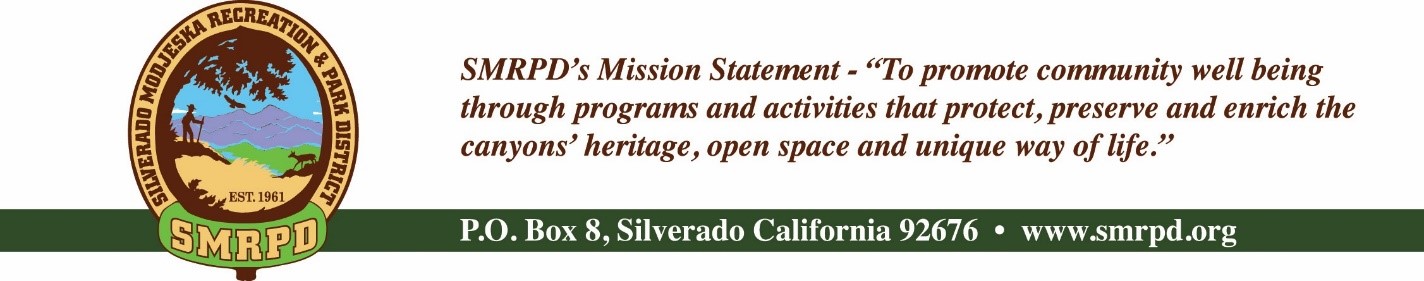 SMRPD REGULAR MEETINGTuesday, June 21st, 2022 at 6:00 pmSilverado Community Center27641 Silverado Canyon RoadAGENDANOTE: MEETING WILL BE HELD BY ZOOM ONLY TO ACCOMMODATE PRESENTATIONZOOM LINKPUBLIC COMMENTS:  A person wishing to comment on an Agenda item should wait for the President to request comments and then unmute his or her phone, ask to make a comment, and wait for  the President to recognize him/her. You have three (3) minutes to complete those comments, unless a longer time is granted. No speaker may allot his or her time to others.Comments on Agenda items: Comments concerning matters on the Agenda will be  heard at the time the matter is considered.Comments on non-Agenda items: Comments concerning matters not on the Agenda will be heard during the Public Comment section of the Agenda. A speaker's comments should be within the subject matter jurisdiction of the SMRPD.Please note that if you are addressing the  Board on items  not on the  Agenda, the  Brown Act does not allow Board discussion of such items because they are not  on the  Agenda and thus were not noticed publicly. Therefore, the Board may only do the following: refer the matter to     staff, ask for additional information or request a report back, or give a very limited factual response. Your comments may be placed on the Agenda for future discussion. Non-Agenda comments are limited to 3 minutes each with a total of 15 minutes.CALL TO ORDER ROLL CALL INSURANCE PRESENTATIONMatthew Duarte – Capri will provide presentation regarding SMRPD insurance CONSENT CALENDAR – Jessie BullisAction Item #1: Approve and file minutes of the SMRPD General Board Meetings dated May 17th, 2022 and SMRPD Special Meeting dated May 31st, 2022TREASURER'S REPORT – Michele Agopian ConklinAction Item #2: 	Approve and file Financials for SMRPD May 2022 Action Item #3:	Approve and file Financials for SCC for March 2022, April 2022 and May 2022FINANCE COMMITTEE – Michele Agopian ConklinAudit update – Isabell KerinsTransfer funds from SMRPD Count Checking Account status – Isabell KerinsOTHER DISTRICT BUSINESS 	 (Pursuant to Government Code Section 54954.2 public comments will be allowed during agenda items before Board Discussions.  Time limit is 3 minutes per person limited to one session per person per issue)Ad Hoc Committee – Silverado Community Center and Silverado Children’s Center Paving - Invitation for Bids – Isabell KerinsBid ResultsSilverado Children’s CenterSilverado Community CenterAction Item #4:  Approve contract with Prestige Striping Service Inc. for Silverado Children’s Center for $45,158Action Item #5:  Approve contract with Prestige Striping Service Inc. for Silverado Community Center for $68,201Committee CalendarAd Hoc Committee – GrantsFEMA GrantCARPD – Isabell KerinsConference 5/18UpdateCSDA – Isabell KerinsBoard of Directors electionBallotVotesAction Item #6: 	Approve Isabell Kerins, President, to vote for CSDA Election Ballot utilizing majority of votes provided by fellow board members.SILVERADO CHILDREN’S CENTER (SCC) OVERSIGHT COMMITTEE – Isabell KerinsCommittee Meeting - MinutesProgram Report with updates on facilities and enrollmentsConstruction UpdateOverview of work to be completedAction Item #7:	Approve First Phase of work to be done at the Silverado Children’s Center not to exceed $10,000Action Item #8:	Approve Second Phase of work to be done at the Silverado Children’s Center not to exceed $14,000Action Item #9:	Approve Third Phase of work to be done at the Silverado Children’s Center not to exceed $24,500OC Park InspectionUpdateReport on Friends of Silverado Children’s Center 501c(3)Wheelie Fun Fest – Silverado Community Center – 6/4FACILITIES/SAFETY/MAINTENANCE COMMITTEE Facility Meeting – MinutesFacility Use UpdateDrone and Indemnification languageDiscussion to add additional rental location of grass area only for $50 to accommodate bounce house rentalsAction Item #10:	Approve addition of grass area only rental option for $50 at Silverado Community CenterCleaning of Facilities – UpdateCooling CenterRequirementsBingo DiscussionPrivate Event Sign ProposalAction Item #9:	Approve purchase of event signsLockbox codes – Changing 6/1/2022 and every six months thereafterFacility Rental RequestsPresentation by Craig Christy and Tom Cards for three monthly concert seriesJune 22, 2022 – Canyon Healing Arts (insurance submitted did not name SMRPD)June 25, 2022 – Canyon Healing Arts (insurance submitted did not name SMRPD)June 24, 2022 Rehearsal dinner at Modjeska – Geoff Sarkissian July 3, 2022 Pending paperwork - Ernie Alonzo, Haunted Orange County - Facility request – Building A for lecture on history with Joel Robinson July 12, 2022 – Canyon Healing Arts (insurance submitted did not name SMRPD)July 12, 2022 - Modjeska – BINGO - request denied - non profit status required July 16, 2022 – Canyon Healing Arts (insurance submitted did not name SMRPD)August 28, 2022 – B&B Del Sol non profit request – Board needs to approve use and fee waiver October 29, 2022 Wedding – MandokiRECREATION COMMITTEE Summer Concert Series – Hamburger Stand and Ice Cream – Isabell KerinsInventory of concert equipment and keys to cabinet -  Kevin ToppClasses/Activities Updates – JoMarie VarelaInsurance statusFUNDRAISING COMMITTEE Stickers – Kevin ToppFlea Market – Isabell KerinsJune 25thBlood Drives – Rusty Morris6/7/2022 – Noon – 6 PM - ResultsCOMMUNICATIONS COMMITTEE Report from Communications Committee – Kevin ToppEmployment Opportunities Added to websiteEmails sentEmployment OpportunitiesBlood Drive AnnouncementBlood Drive ResultsFEMA opportunitiesPERSONNEL COMMITTEEDebit Cards Policy and ProcedureAction Item #10:	Approve Debit Cards Policy and Procedures2020 Census Report - CompletedMaintenance Job DescriptionPosted Position – 6/8/2022General Manager Job DescriptionPosted Position – 6/8/2022OPEN SPACE AND TRAILS COMMITTEE PUBLIC COMMENTSBOARD COMMENTSADJOURNMENTThe next  regular meeting of the SMRPD Board of Directors will be at 6:30 PM on Tuesday, July 19th, 2022 at the Silverado Community CenterBoard of Directors Staff Isabell Kerins: President Laurie Briggs: SCC Director Julie “Rusty” Morris: Vice-President JoMarie VarelaSMRPD Administrator Michele Agopian Conklin:TreasurerSteve Reighart: Caretaker Jessie BullisSecretaryStephanie Dodge: Bookkeeper Kevin Topp:                   DirectorSasha Sill:	 Senior Services